                                     АДМИНИСТРАЦИЯ        ПОГРАНИЧНОГО   МУНИЦИПАЛЬНОГО   ОКРУГА                                 ПРИМОРСКОГО  КРАЯ                                     ПОСТАНОВЛЕНИЕ26.03.2024                                          п. Пограничный                                                № 395О внесении изменений в Положение об оплате труда работников муниципальных образовательных организаций Пограничного муниципального округа, утвержденное постановлением Администрации Пограничного муниципального округа от 29.09.2023 № 1170На основании Федерального закона от 06.10.2003 № 131-ФЗ «Об общих принципах организации местного самоуправления в Российской Федерации», Трудового кодекса Российской Федерации, Устава Пограничного муниципального округа Администрация Пограничного муниципального округа ПОСТАНОВЛЯЕТ:               1. Внести в раздел II «Порядок и условия оплаты труда педагогических работников муниципальных образовательных организаций Пограничного муниципального округа» Положения об оплате труда работников муниципальных образовательных организаций Пограничного муниципального округа, утвержденное постановлением Администрации Пограничного муниципального округа от 29.09.2023 № 1170 (далее-Положение) следующие изменения:                 1.1. Изложить пункт 2.3.1. в следующей редакции:            «2.3.1. К окладам педагогических работников, установленным по ПКГ, применяется повышающий коэффициент за квалификационную категорию с учетом фактической учебной нагрузки. Размер повышающего коэффициента устанавливается в пределах фонда оплаты труда в следующих размерах:- за высшую квалификационную категорию- 45%;- за первую квалификационную категорию- 15%».              1.2. Изложить абзац 6 пункта 2.4.2. в следующей редакции:            «Учителям и другим педагогическим работникам общеобразовательных организаций устанавливается ежемесячная выплата денежного вознаграждения за классное руководство в размере:              а) в муниципальных общеобразовательных организациях, расположенных в городских населенных пунктах, с наполняемостью 25 человек и более в размере 2200 рублей; в муниципальных общеобразовательных организациях, расположенных в сельских населенных пунктах, наполняемостью 14 человек и более в размере 2200 рублей.                        Если наполняемость в классе меньше нормативной наполняемости, расчет выплат              производится пропорционально фактическому числу учащихся.».                        2. Внести в раздел V «Порядок и условия оплаты труда руководителей, их заместителей и главных бухгалтеров муниципальных образовательных организаций Пограничного муниципального округа» следующие изменения:                       2.1. Дополнить абзац 3 пункта 5.3. следующими строками: «Кратность оклада руководителей дошкольных образовательных организаций устанавливается также за наличие дошкольных групп (группы) в другом населенном пункте в размере 0,10 от среднего оклада работников профессионально-квалификационных групп».                        2.2.  Изложить пункт 5.8. в следующей редакции:                     «Оценку работы руководителям организаций на предмет выполнения ими целевых показателей эффективности работы осуществляет комиссия по оценке выполнения целевых показателей эффективности работы руководителей организаций.».                 3. Настоящее постановление вступает в силу с 01.06.2024 года.                4. Постановление разместить на официальном сайте Администрации и Думы         Пограничного муниципального округа.          5. Контроль за исполнением постановления возложить на советника главы   Администрации по социальной политике В.А. Шарову.Глава Администрациимуниципального округа                                                                                       О.А. Александров     Н.П. Прокопец     22-8-01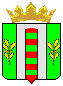 